Datum:_____________________                                         LK 20,14-20: Abendmahl   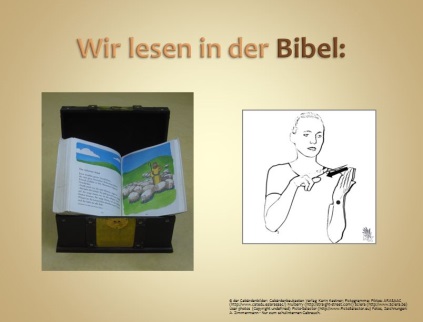 Jesus isst mit seinen Freunden Brot.Jesus trinkt mit seinen Freunden Wein.Jesus sagt: „Ich bleibe mit euch ver-Bund-en.Ich bin immer bei euch!“